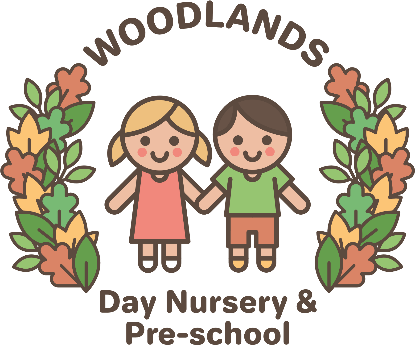 Abusive Parent/Carer(s)At the Woodlands Day Nursery & Preschool we believe that we have a strong partnership with our parent/carer(s) and an open door policy to discuss any matters arising (if applicable).  In the unlikely event that a parent starts to act in an aggressive or abusive way at the nursery, our policy is to: Direct the parent away from the children and into a private area such as the office (where appropriate)    Ensure that a second member of staff be in attendance, where possible whilst ensuring the safe supervision of the children Act in a calm and professional way, ask the parent to calm down and make it clear that we do not tolerate aggressive or abusive language or behaviour   Contact the police if the behaviour does not diffuse   Once the parent calms down, the member of staff will then listen to their concerns and respond appropriately  An incident form will be completed detailing the time, reason and action taken   With incidents like this staff may require support and reassurance following the experience, management will provide this and seek further support where necessary   Management will also signpost parent/carer(s) to further support if applicable. 